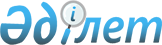 Атырау облысы әкімдігінің 2017 жылғы 5 мамырдағы № 100 "Атырау облысы Мемлекеттік сәулет-құрылыс бақылауы басқармасы" мемлекеттік мекемесі туралы ережені бекіту туралы" қаулысына өзгеріс енгізу туралыАтырау облысы әкімдігінің 2022 жылғы 26 мамырдағы № 124 қаулысы
      Атырау облысы әкімдігі ҚАУЛЫ ЕТЕДІ:
      1. Атырау облысы әкімдігінің 2017 жылғы 5 мамырдағы № 100 "Атырау облысы Мемлекеттік сәулет-құрылыс бақылауы басқармасы" мемлекеттік мекемесі туралы ережені бекіту туралы" қаулысына келесі өзгеріс енгізілсін:
      көрсетілген қаулымен бекітілген "Атырау облысы Мемлекеттік сәулет-құрылыс бақылауы басқармасы" мемлекеттік мекемесі туралы ереже осы қаулының қосымшасына сәйкес жаңа редакцияда мазмұндалсын.
      2. "Атырау облысы Мемлекеттік сәулет-құрылыс бақылауы басқармасы" мемлекеттік мекемесі осы қаулыдан туындайтын шараларды қабылдасын.
      3. Осы қаулының орындалуын бақылау Атырау облысы әкімінің орынбасары Қ.Ә.Бекеновке жүктелсін.
      4. Осы қаулы қол қойылған күнінен бастап күшіне енеді және ол алғашқы жарияланған күннен бастап қолданысқа енгізіледі. "Атырау облысы Мемлекеттік сәулет-құрылыс бақылауы басқармасы" мемлекеттік мекемесі туралы ереже 1. Жалпы ережелер
      1. "Атырау облысы Мемлекеттік сәулет-құрылыс бақылауы басқармасы" мемлекеттік мекемесі (бұдан әрі – Басқарма) Атырау облысының аумағында сәулет, қала құрылысы және құрылыс қызметі салаларында басшылықты жүзеге асыратын Қазақстан Республикасының мемлекеттік органы болып табылады.
      2. Басқарма өз қызметін Қазақстан Республикасының Конституциясына және заңдарына, Қазақстан Республикасы Президенті мен Үкіметінің актілеріне, өзге де нормативтік құқықтық актілерге, сондай-ақ осы Ережеге сәйкес жүзеге асырады.
      3. Басқарма мемлекеттік мекеменің ұйымдық-құқықтық нысанындағы заңды тұлға болып табылады, Қазақстан Республикасының Мемлекеттік Елтаңбасы бейнеленген мөрлері және атауы қазақ және орыс тілдерінде жазылған мөртабандары, белгіленген үлгідегі бланкілері, Қазақстан Республикасының заңнамасына сәйкес қазынашылық органдарында шоттары бар.
      4. Басқарма азаматтық-құқықтық қатынастарды өз атынан жасайды.
      5. Басқарма Қазақстан Республикасының заңнамасына сәйкес уәкілеттік берілген жағдайда ол мемлекеттің атынан азаматтық-құқықтық қатынастардың тарапы болуға құқылы.
      6. Басқарма өз құзыретінің мәселелері бойынша заңнамада белгіленген тәртіппен Басқарма басшысының бұйрықтарымен және Қазақстан Республикасының заңнамасында көзделген басқа да актілермен ресімделетін шешімдер қабылдайды.
      7. Басқарманың құрылымы мен штат санының лимиті Қазақстан Республикасының заңнамасына сәйкес бекітіледі.
      8. Басқарманың орналасқан жері: 060027, Атырау облысы, Атырау қаласы, Мұса Баймұханов, 16 "Б".
      9. Осы ереже Басқарманың құрылтай құжаты болып табылады.
      10. Басқарманың қызметiн қаржыландыру Қазақстан Республикасының заңнамасына сәйкес жергiлiктi бюджеттен жүзеге асырылады.
      11. Басқармаға кәсіпкерлік субъектілерімен өкілеттіктері болып табылатын міндеттерді Басқарманың орындау тұрғысынан шарттық қарым-қатынас жасауға тыйым салынады.
      Егер Басқармаға заңнамалық актілермен кіріс әкелетін қызметті жүзеге асыру құқығы берілсе, онда алынған кіріс, егер Қазақстан Республикасының заңнамасында өзгеше белгіленбесе, мемлекеттік бюджетке жіберіледі. 2. Басқарманың мақсаттары мен өкілеттіктері
      12. Міндеттері:
      1) Атырау облысының аумағында сәулет-құрылыс бақылауды және қадағалауды жүзеге асыру;
      2) Атырау облысының аумағында лицензиялауды, аттестаттау мен аккредиттеуді жүзеге асыру;
      3) Қазақстан Республикасының заңнамасында көзделген өзге де міндеттерді жүзеге асыру.
      13. Өкілеттіктері:
      1) құқықтары:
      Басқарма құзыретіне кіретін өндірістік қызмет мәселелері бойынша жедел шешім қабылдауды қамтамасыз ету үшін жергілікті атқарушы органдармен өзара қарым-қатынас жасайды;
      өзге мемлекеттік органдар мен лауазымды тұлғалардан Басқарманың құзыретіне кіретін мәселелерді шешуге қажетті ақпаратқа, құжаттар мен материалдарға сұрау салады және алады;
      өз қызметінің барлық мәселелері бойынша ұсыныс енгізеді;
      сәулет, қала құрылысы және құрылыс қызметі субъектілерінен Қазақстан Республикасының аумағында салынуы белгіленген және салынып (реконструкцияланып, кеңейтіліп, жаңғыртылып, күрделі жөндеуден өткізіліп) жатқан объектілер мен кешендер туралы ақпарат сұрау және алу;
      техникалық және авторлық қадағалауларды жүзеге асыратын тұлғалардан танысу үшін осы құрылыс бойынша қажетті жобалау және атқарушылық техникалық құжаттаманы, сондай-ақ тиісті жобалардың сараптама қорытындысын сұрату және олардан алу;
      салынып жатқан объектілер конструкцияларының және қолданылатын құрылыс материалдардың, бұйымдары мен конструкцияларының жобаның және мемлекеттік (мемлекетаралық) нормативтердің талаптарына сәйкестігіне зертханалық сынақтар жүргізу үшін тәуелсіз зетрханаларды тарту құқығы беріледі;
      мемлекеттік нормативтерді бұзуға және (немесе) бекітілген жобалардан (жобалық шешімдерден) ауытқуға жол берілгендігі анықталған жағдайда мемлекеттік сәулет-құрылыс инспекциясы жол берілген бұзушылықтарды тапсырысшының (құрылыс салушының) және (немесе) мердігерлік құрылыс-монтаждау ұйымның (кәсіпорнының) белгіленген мерзімде жоюы туралы нұсқама шығарады.
      2) міндеттері:
      Қазақстан Республикасының Конституциясы мен заңнамасын сақтау;
      Басқармаға жүктелген функциялардың жүзеге асырылуын қамтамасыз ету;
      Басқармаға келіп түскен шағымдар мен өтініштерді қарау;
      Қазақстан Республикасының заңнамасымен қарастырылған өзге де міндеттер.
      14. Функциялары:
      1) салынып жатқан (салынуы белгіленген) объектілер мен кешендердің мониторингін сәулет, қала құрылысы және құрылыс істері жөніндегі уәкілетті орган белгіленген тәртіппен жүргізу;
      2) объектілер құрылысының сапасына мемлекеттік сәулет-құрылыс бақылауын және қадағалауын жүзеге асыру, осы объектілерде сәулет-қала құрылысы тәртібін бұзушыларға Қазақстан Республикасының Әкімшілік құқық бұзушылық туралы кодексінде белгіленген әкімшілік ықпал ету шараларын қолдану;
      3) сәулет, қала құрылысы және құрылыс қызметі саласындағы лицензиялауды жүзеге асыру;
      4) сәулет, қала құрылысы және құрылыс қызметі саласындағы белгіленген Қазақстан Республикасының заңнама нормаларын, мемлекеттік нормативтік талаптарды, шарттар мен шектеулерді жол берілген бұзушылықтар мен ауытқуларға байланысты бұзушыларға көзделген заңнамалық шараларды қолдану туралы шешімдер қабылдау;
      5) сәулет, қала құрылысы және құрылыс қызметі саласындағы сараптама жұмыстарын және инжинирингтік көрсетілетін қызметтерді жүзеге асыру құқығына сарапшыларды аттестаттау;
      6) жобалау құжаттамасының сапасына қадағалауды ұйымдастыру және жүзеге асыру;
      7) сәулет, қала құрылысы және құрылыс саласындағы жобаларды басқару жөніндегі ұйымдарды аккредиттеу;
      8) сәулет, қала құрылысы және құрылыс қызметі саласындағы мемлекеттік көрсетілетін қызметтерді көрсету;
      9) аттракциондардың, балалардың ойын алаңдарына арналған жабдықтың қауіпсіз пайдаланылуына мемлекеттік бақылауды жүзеге асырады;
      10) бұқаралық спортпен айналысуға арналған спорттық жабдықтың қауіпсіз пайдаланылуына мемлекеттік бақылауды жүзеге асырады;
      11) жергілікті мемлекеттік басқару мүддесінде Қазақстан Республикасының заңнамасымен жергілікті атқарушы органдарға жүктелетін өзге де өкілеттіктерді жүзеге асыру. 3. Басқарма басшысының мәртебесі, өкілеттіктері
      15. Басқарманы басқаруды басшы жүзеге асырады, ол Басқармаға жүктелген міндеттердің орындалуына және оның өз өкілеттіктерін жүзеге асыруына дербес жауапты болады.
      16. Басқарманың басшысы Қазақстан Республикасының заңнамасына сәйкес лауазымға тағайындалады және лауазымнан босатылады.
      17. Басқарма басшысының өкілеттіктері:
      1) Басқарманың жұмысына басшылық жасайды және оған жүктелген міндеттердің орындалуын қамтамасыз етеді;
      2) мемлекеттік органдар, сот пен басқа да ұйымдарда Басқарманың мүддесін білдіреді;
      3) өзінің орынбасарлары мен Басқарма қызметкерлерінің міндеттері мен өкілеттіктерін анықтайды;
      4) Қазақстан Республикасының заңнамасына сәйкес Басқарманың қызметкерлерін қызметке тағайындайды және қызметтен босатады;
      5) Басқарманың құрылымдық бөлімшелері туралы ережелерді бекітеді;
      6) заңнамада белгіленген тәртіппен Басқарма қызметкерлерін көтермелейді және оларға тәртіптік жазалар қолданады;
      7) Басқармада сыбайлас жемқорлыққа қарсы іс-қимыл жасауға бағытталған тиісті шараларды қабылдайды және сыбайлас жемқорлыққа қарсы шаралардың қабылдануы үшін дербес жауапты болады;
      8) өз құзыреті шегінде бұйрықтар шығарып, өзінің құзыретіне жататын басқа да мәселелер бойынша шешімдер қабылдайды;
      9) Заңнамаға сәйкес Басқарма мемлекеттік басқару органы болып табылатын мемлекеттік мекемелер мен кәсіпорындардың басшыларын қызметке тағайындайды және қызметтен босатады.
      Басқарма басшысы болмаған кезеңде оның өкілеттіктерін қолданыстағы заңнамаға сәйкес оны алмастыратын тұлға жүзеге асырады. 4. Басқарманың мүлкі
      18. Басқарма заңнамада көзделген жағдайларда жедел басқару құқығында оқшауланған мүлкі болуы мүмкін.
      Басқарма мүлкі оған меншік иесі берген мүлік, сондай-ақ өз қызметі нәтижесінде сатып алынған мүлік (ақшалай кірістерді қоса алғанда) және Қазақстан Республикасының заңнамасында тыйым салынбаған өзге де көздер есебінен қалыптастырылады.
      19. Басқармаға бекітілген мүлік коммуналдық меншікке жатады.
      20. Егер заңнамада өзгеше көзделмесе, Басқарма өзіне бекітілген мүлікті және қаржыландыру жоспары бойынша өзіне берілген қаражат есебінен сатып алынған мүлікті өз бетімен иеліктен шығаруға немесе оған өзгедей тәсілмен билік етуге құқығы жоқ. 5. Басқарманы қайта ұйымдастыру және тарату
      21. Басқарманы қайта ұйымдастыру және тарату Қазақстан Республикасының заңнамасына сәйкес жүзеге асырылады.
					© 2012. Қазақстан Республикасы Әділет министрлігінің «Қазақстан Республикасының Заңнама және құқықтық ақпарат институты» ШЖҚ РМК
				
      Облыс әкімі

C. Шәпкенов
Атырау облысы әкімдігінің 
2022 жылғы 26 мамырдағы 
№ 124 қаулысына қосымшаАтырау облысы әкімдігінің 
2017 жылғы 5 мамырдағы 
№ 100 қаулысымен бекітілген